Christmas PartyPrimary 4 had an amazing afternoon of fun and dancing at our Christmas Party.   We danced the Military Two Step and the Virginia Reel, played Pass the Parcel and Musical Arms and rounded the afternoon off with some moves on the dance floor and the Hokey Cokey.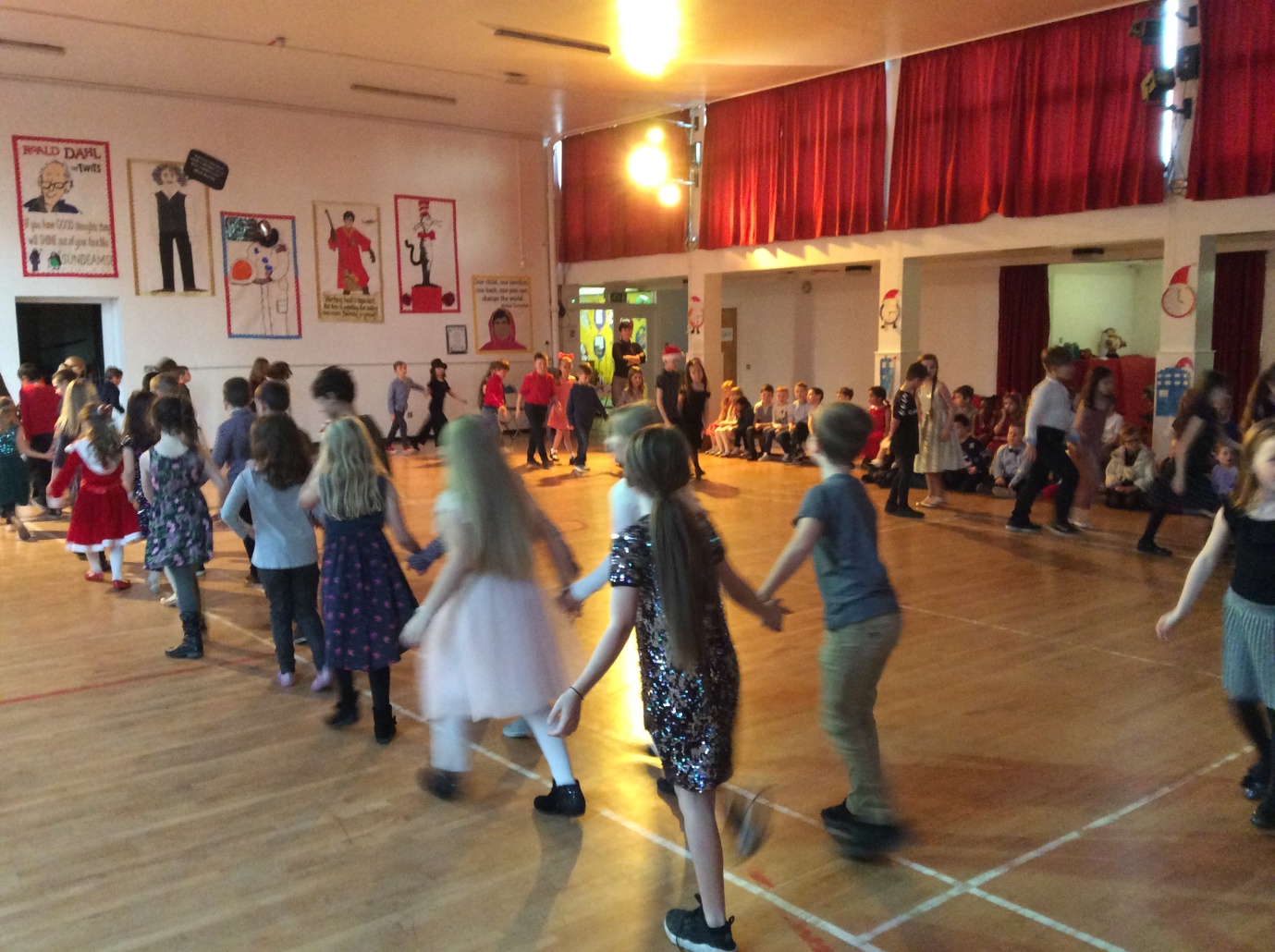 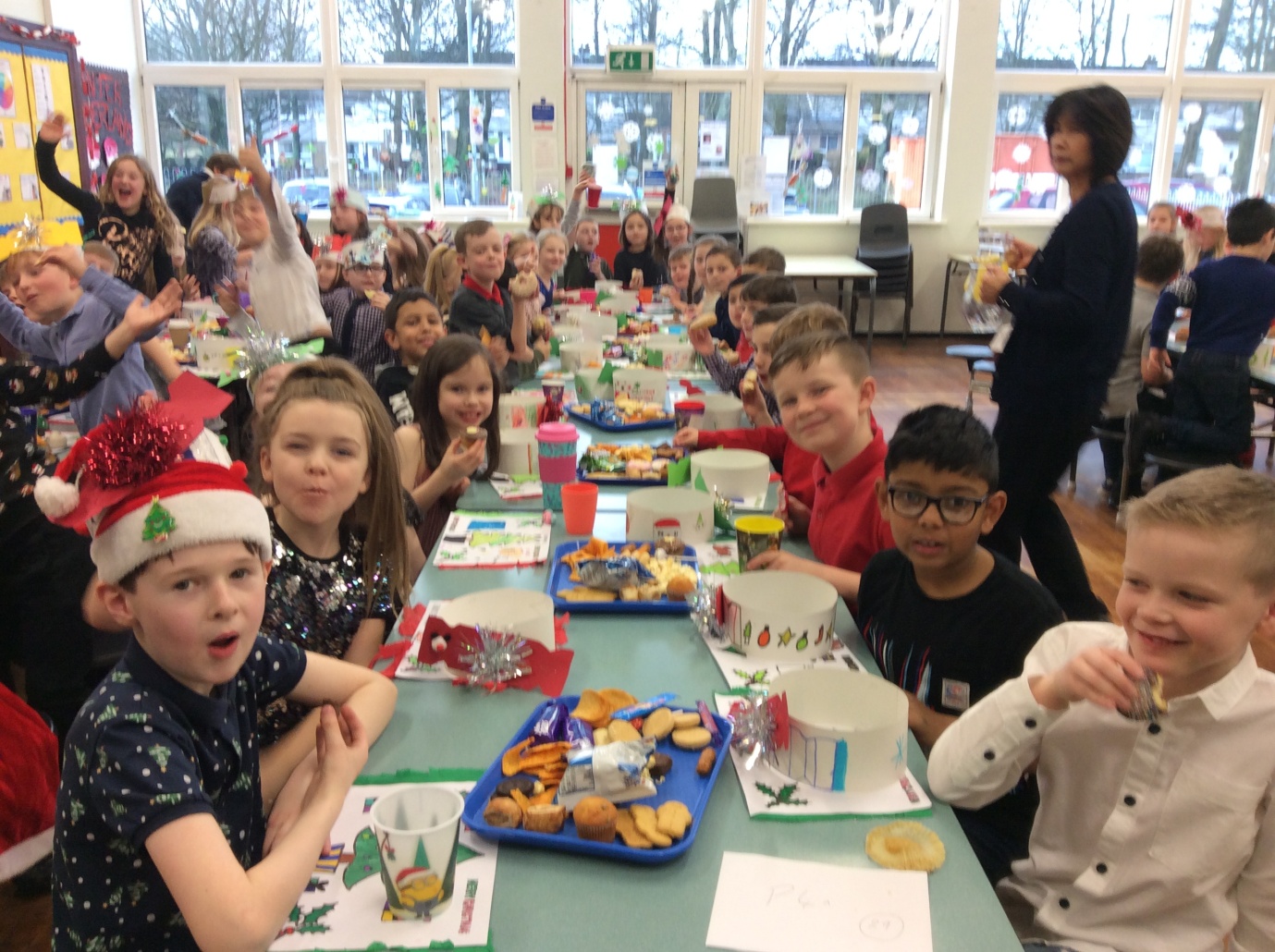 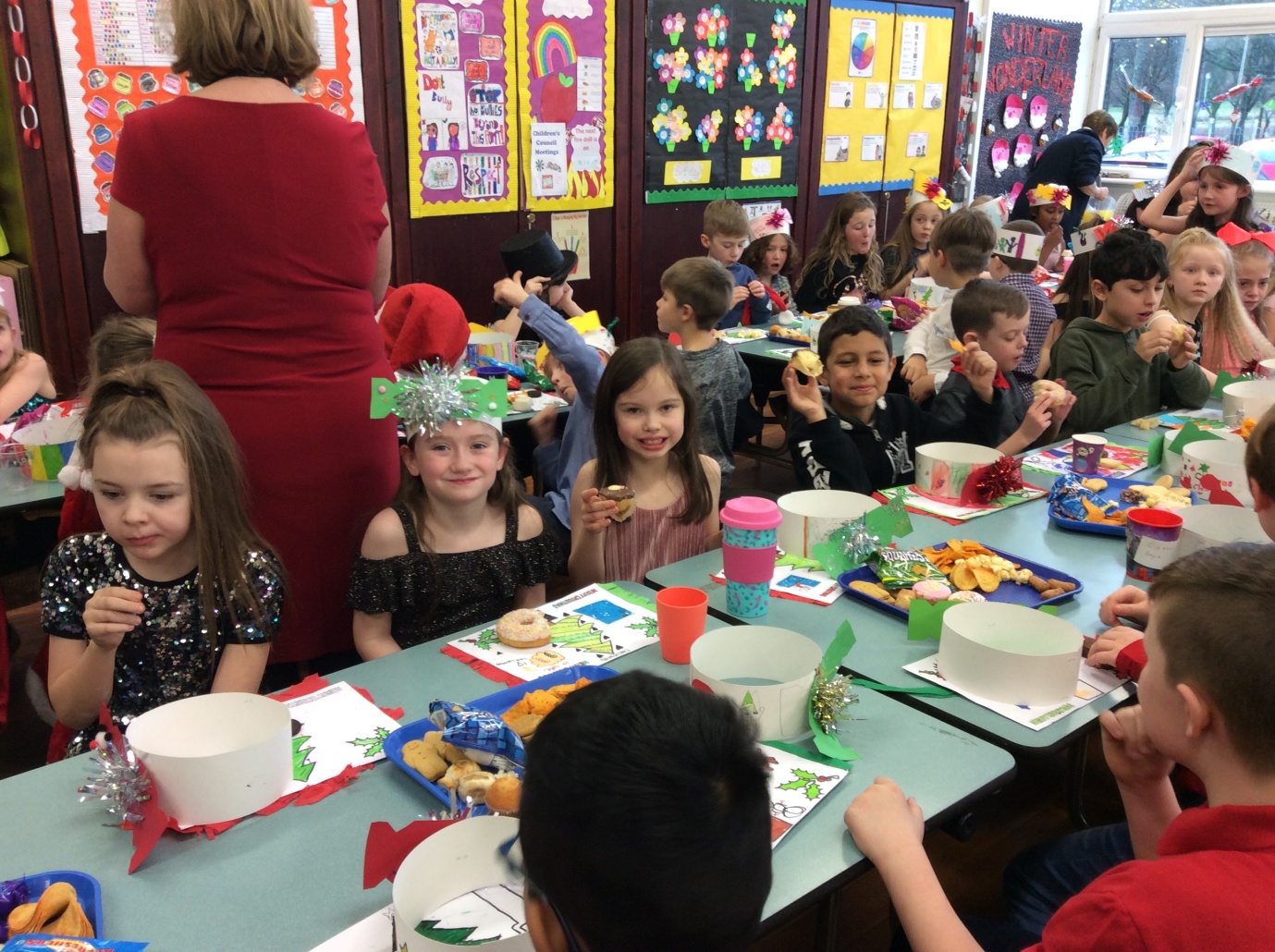 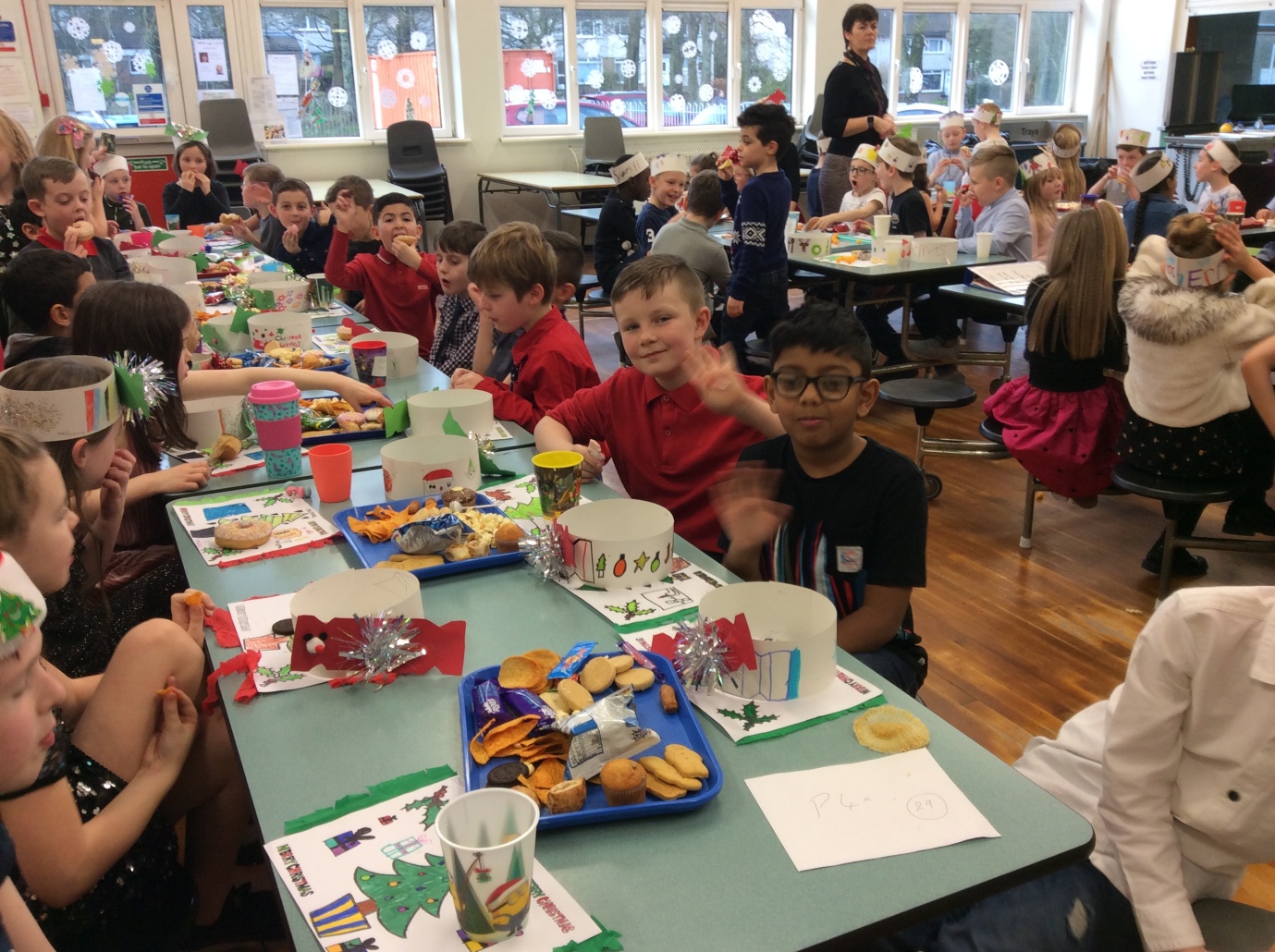 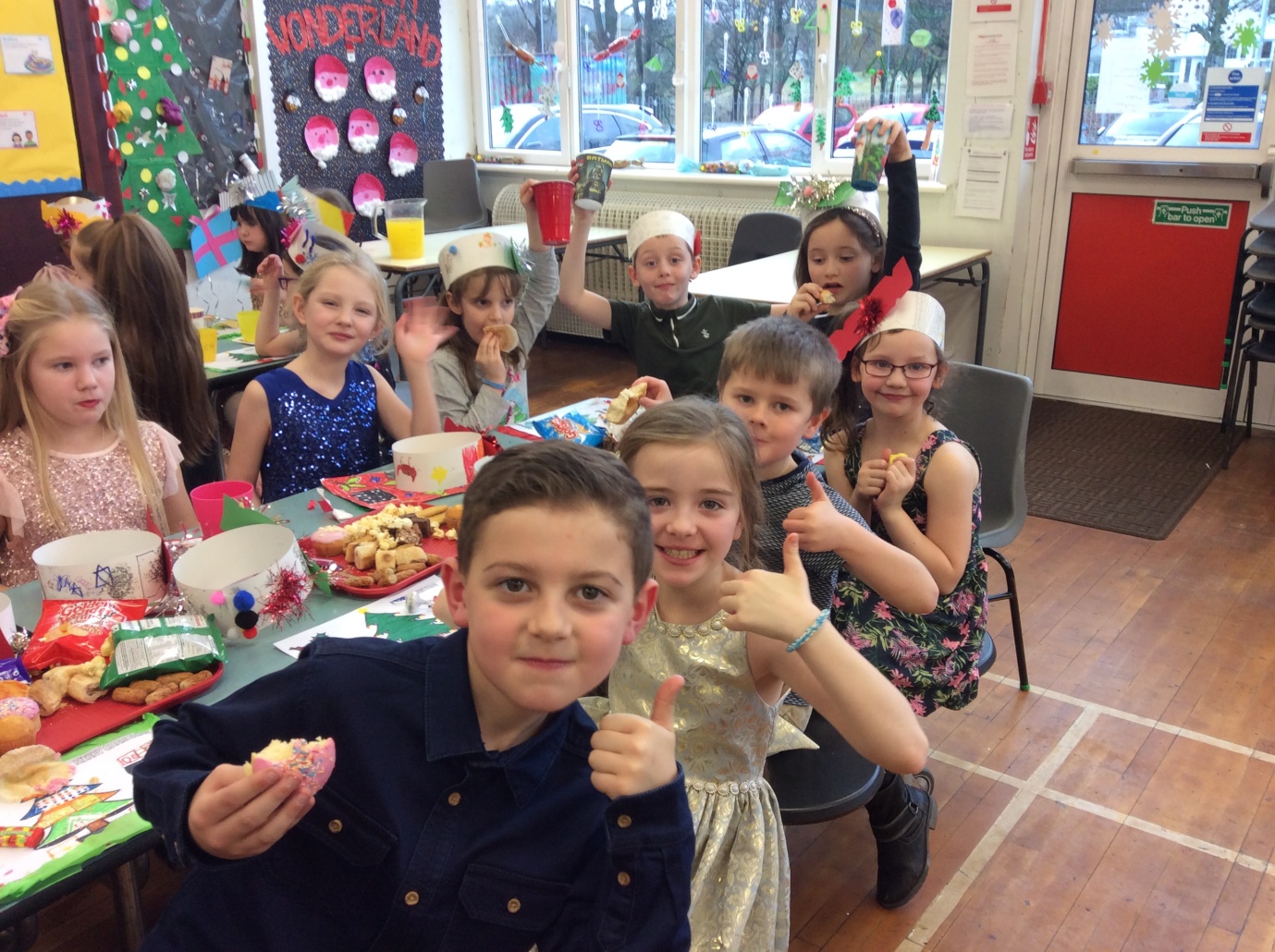 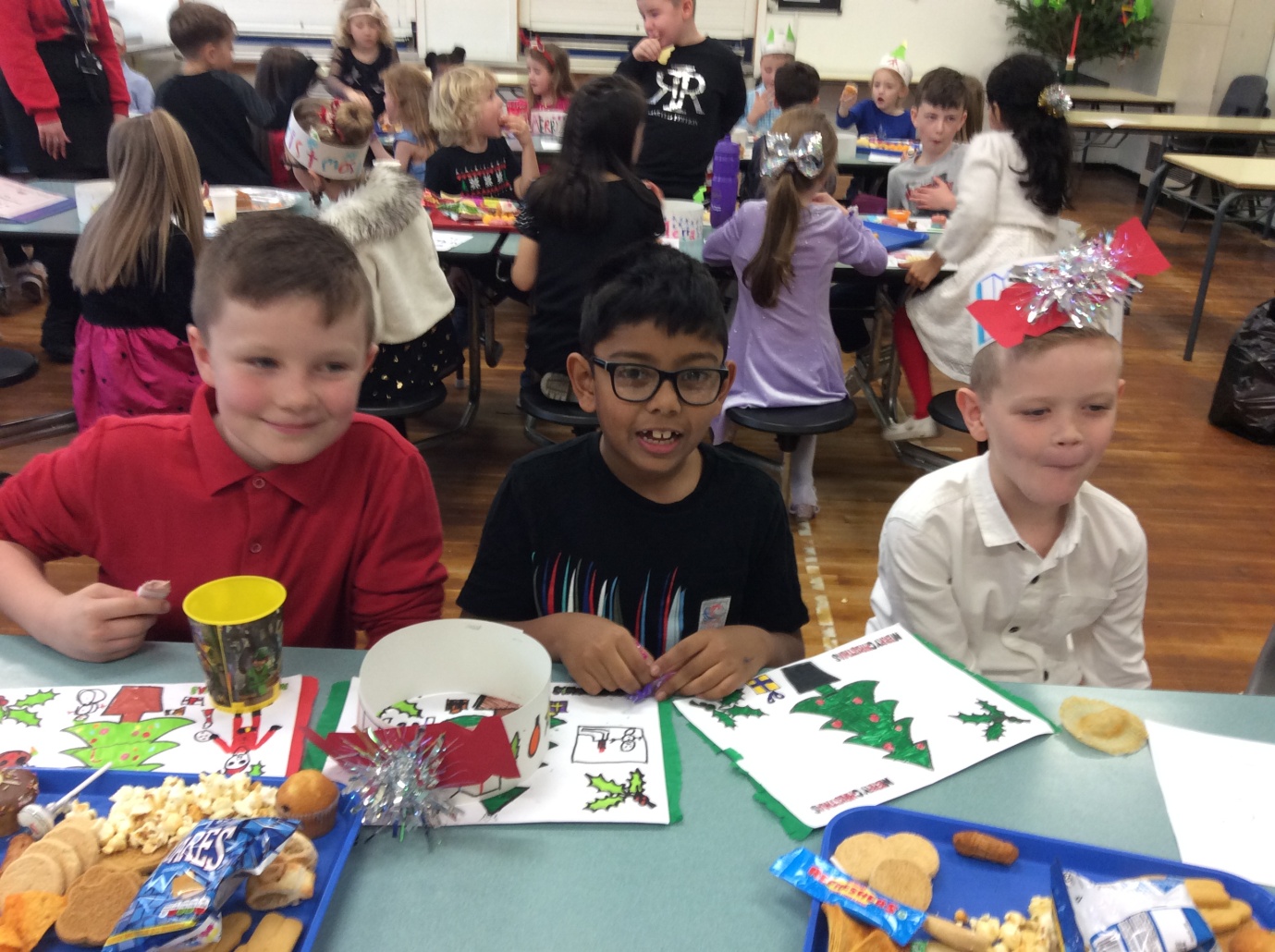 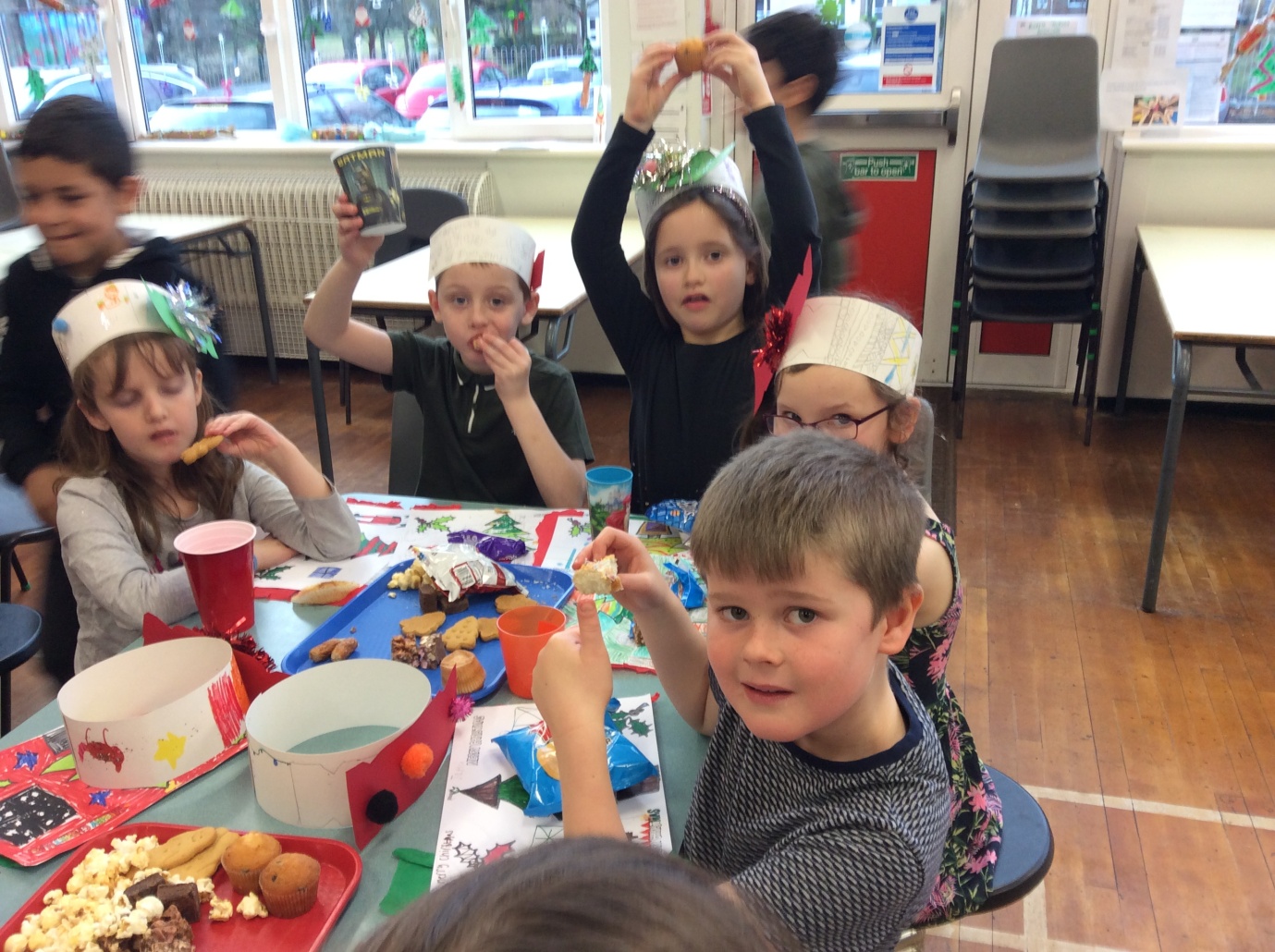 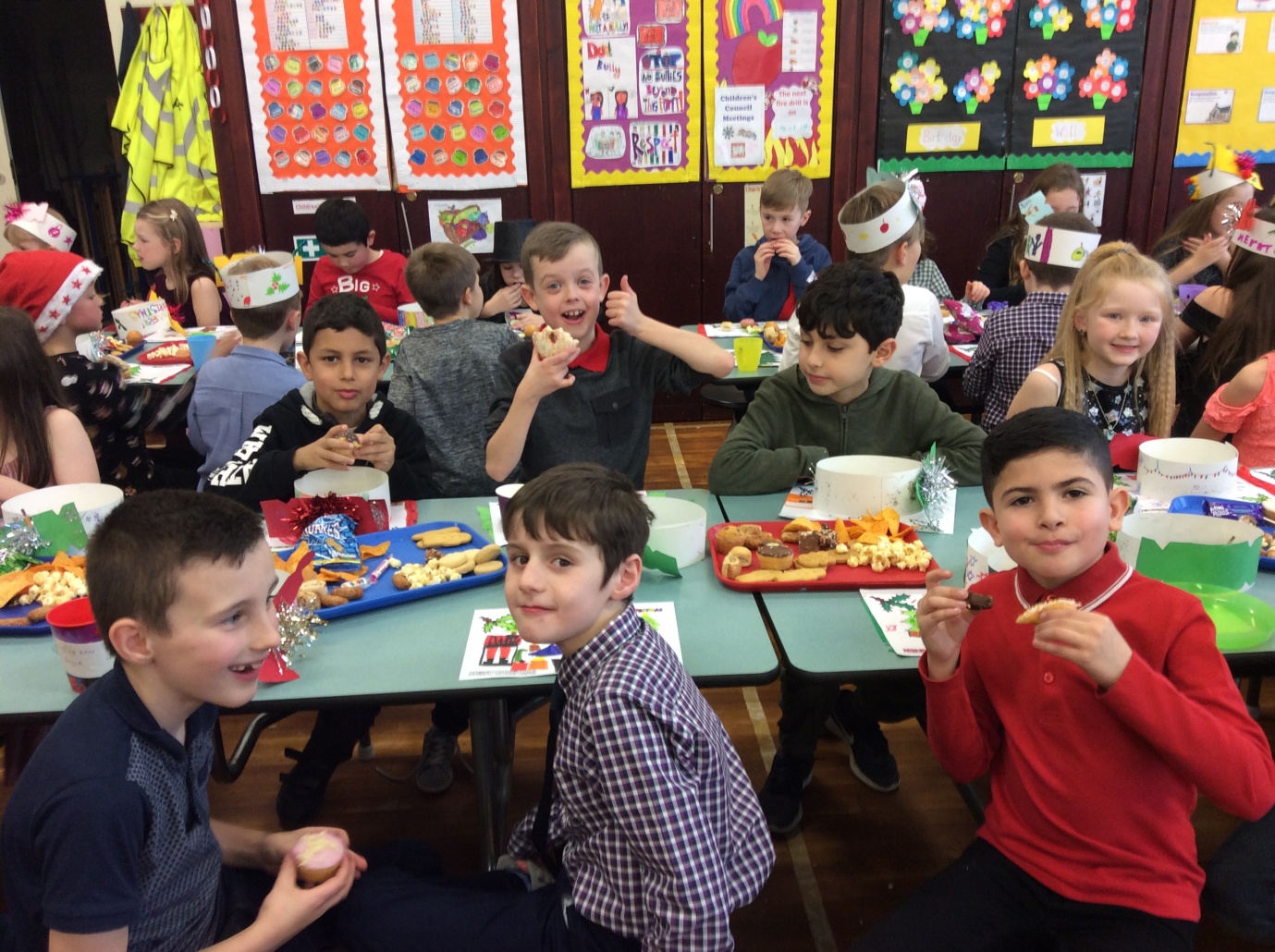 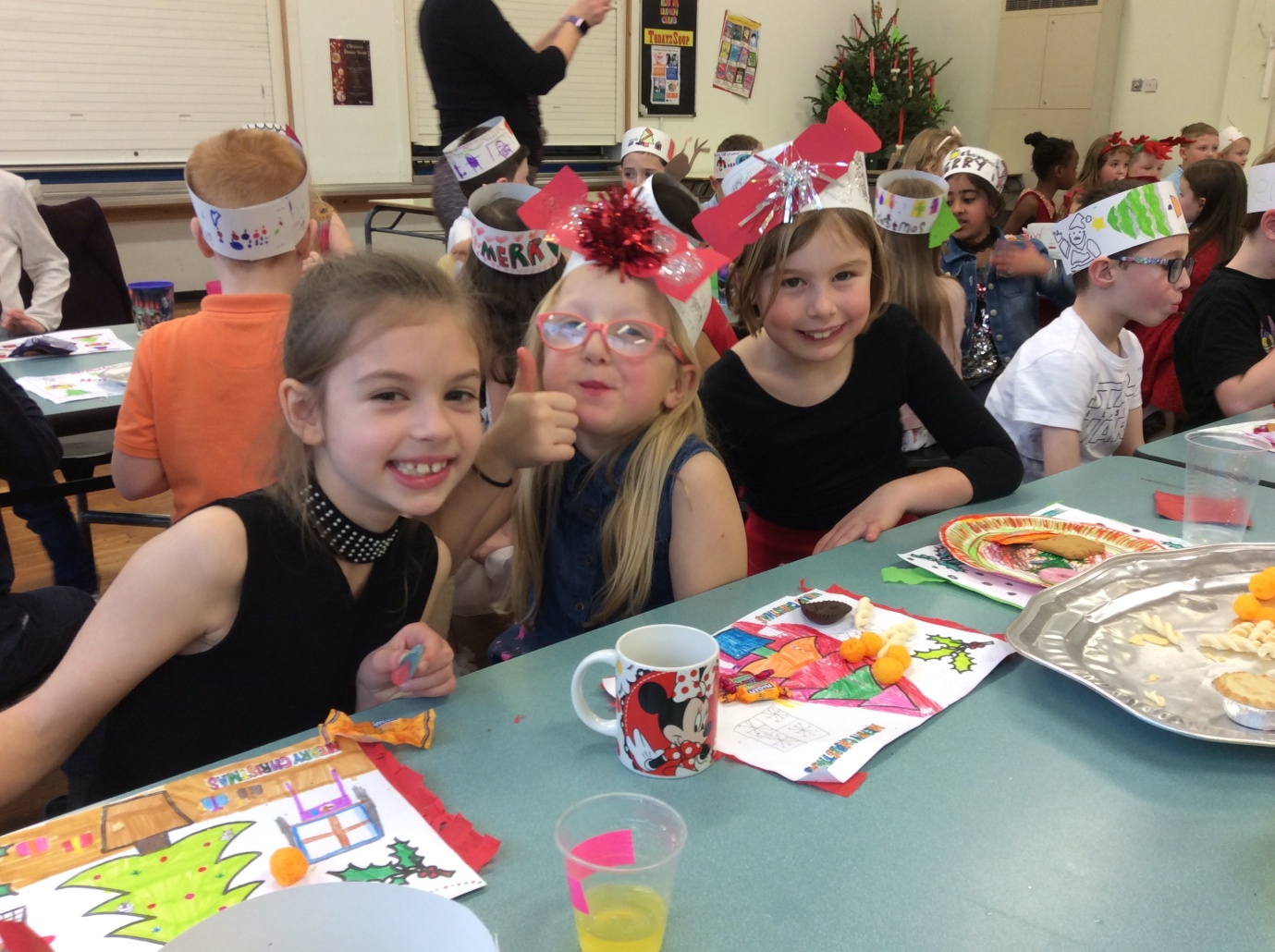 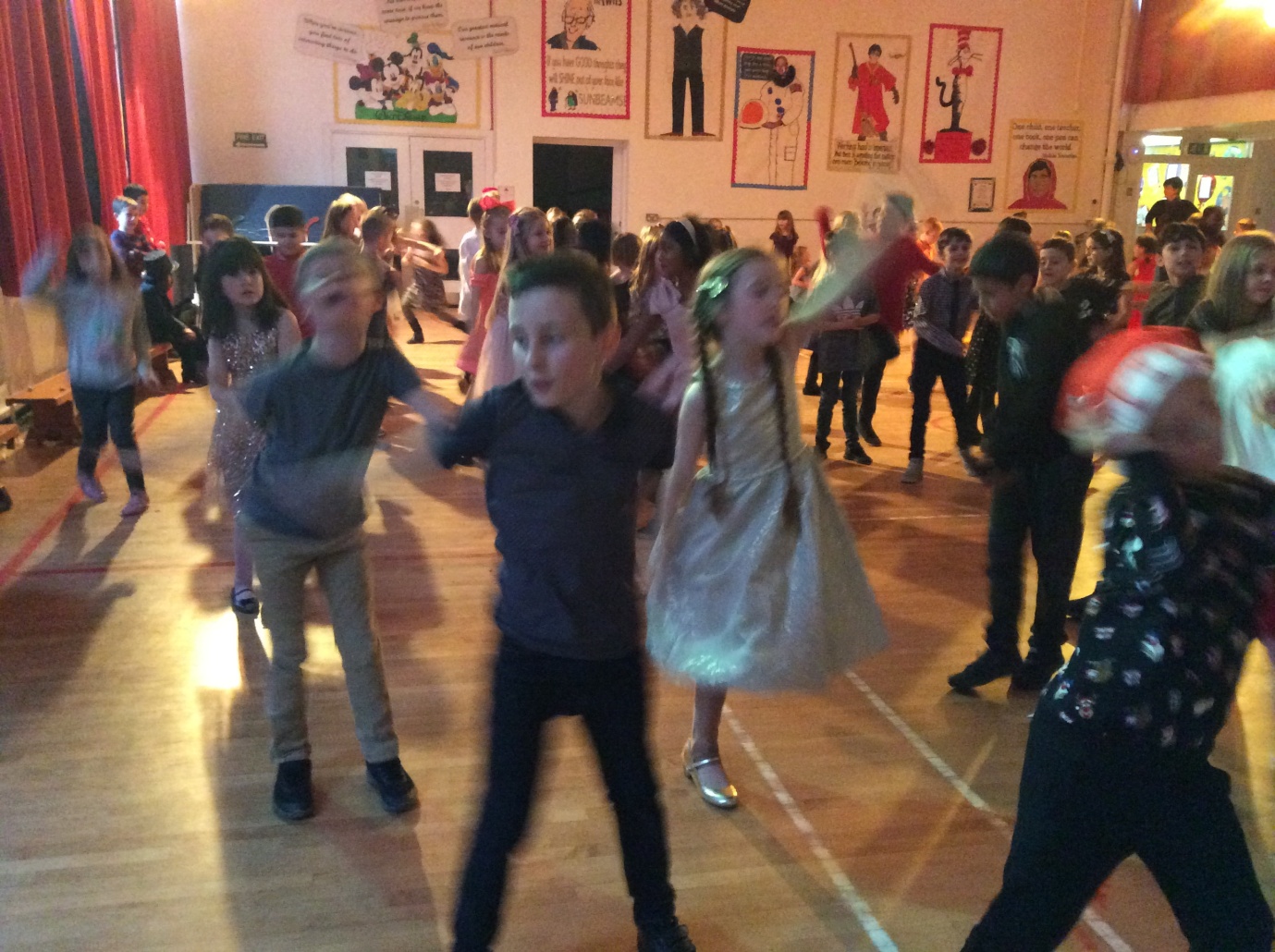 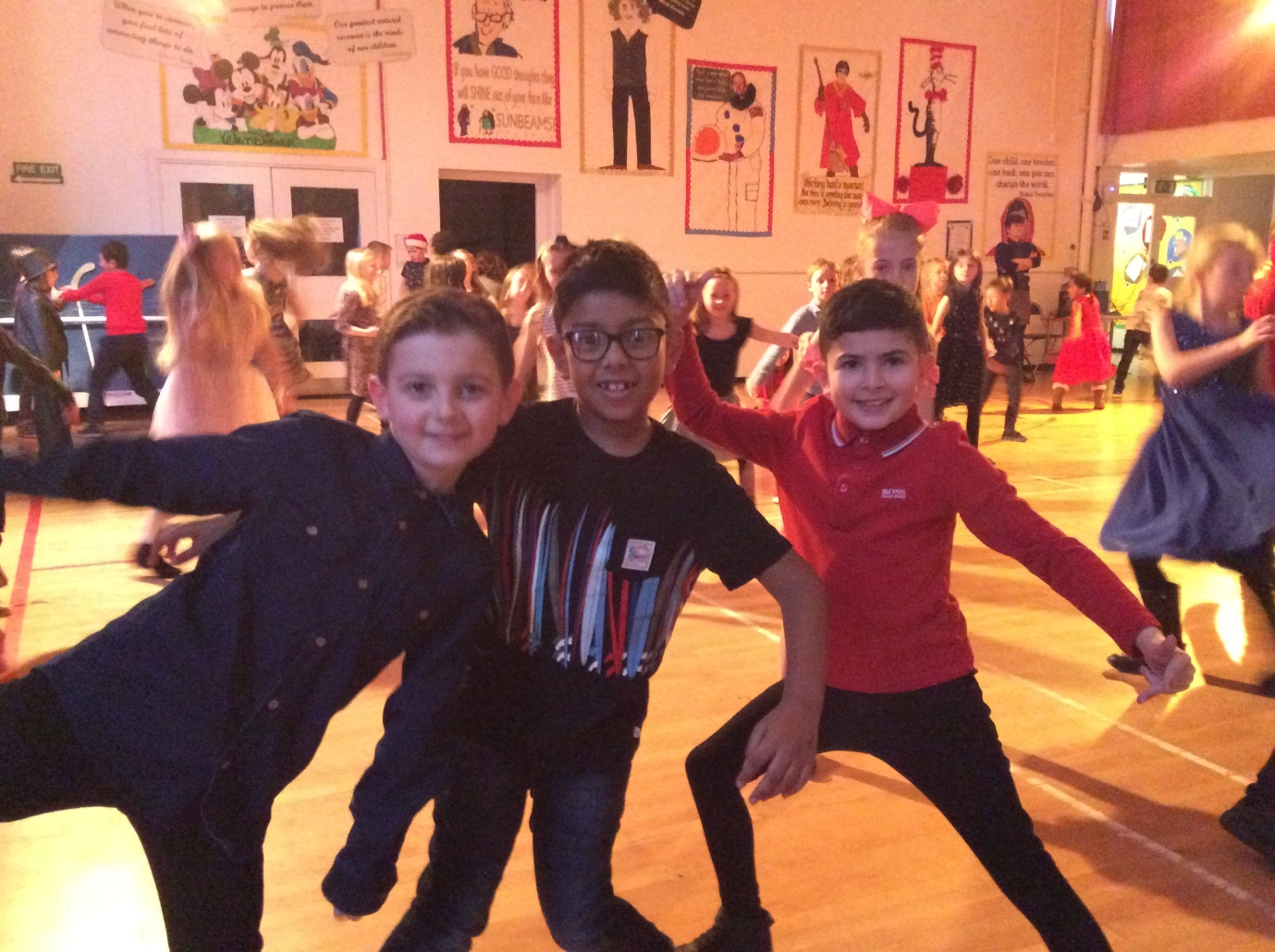 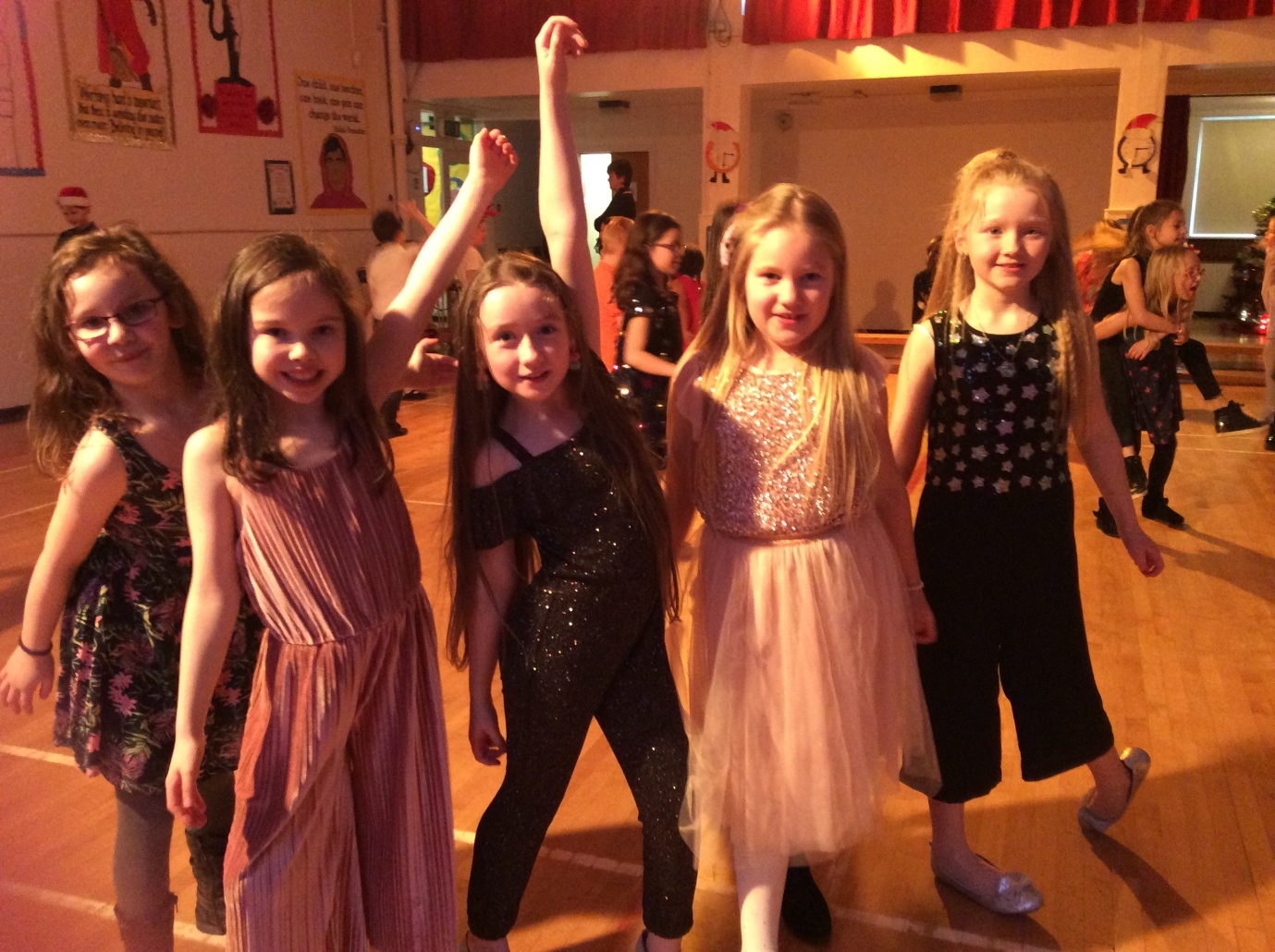 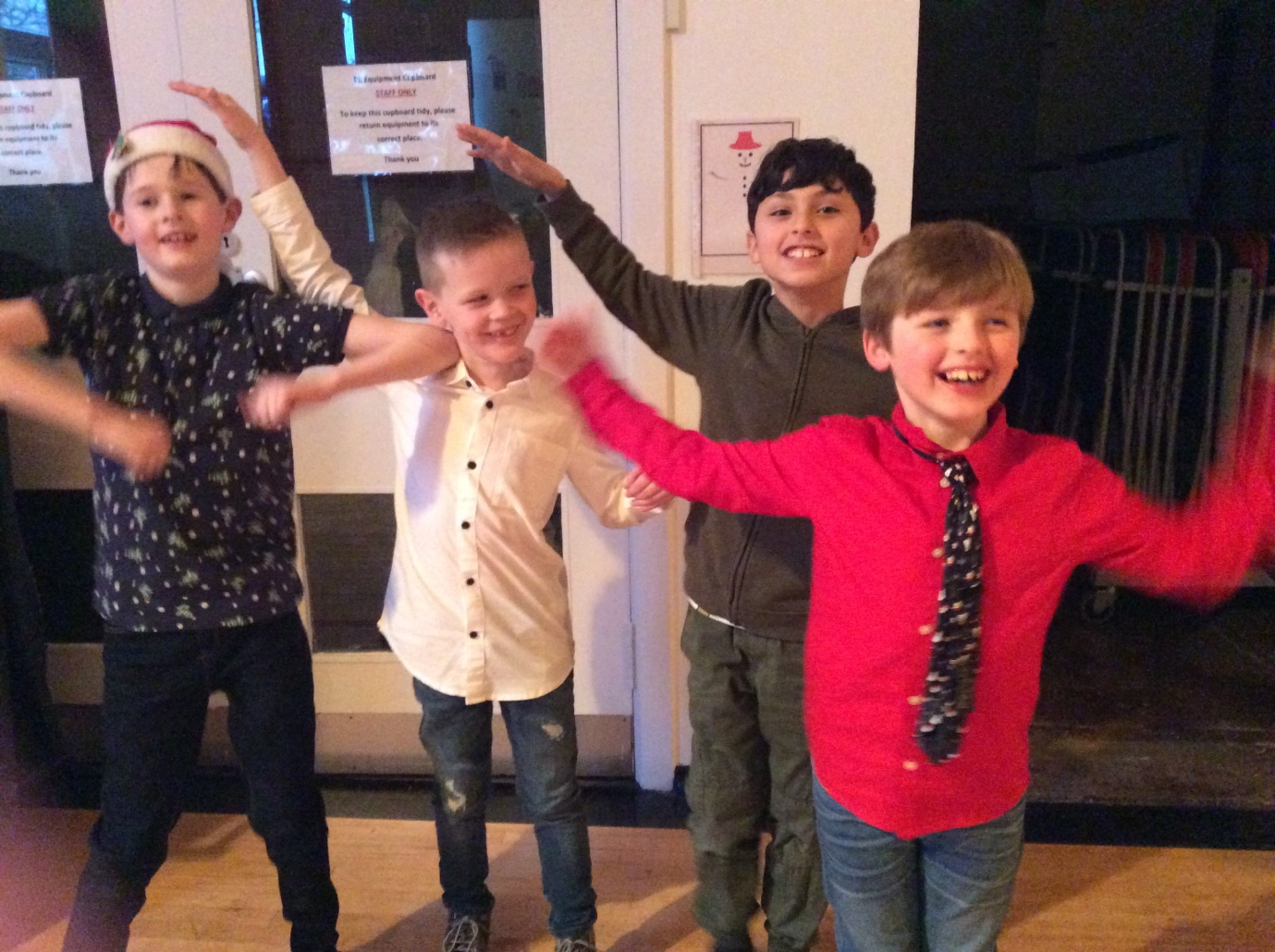 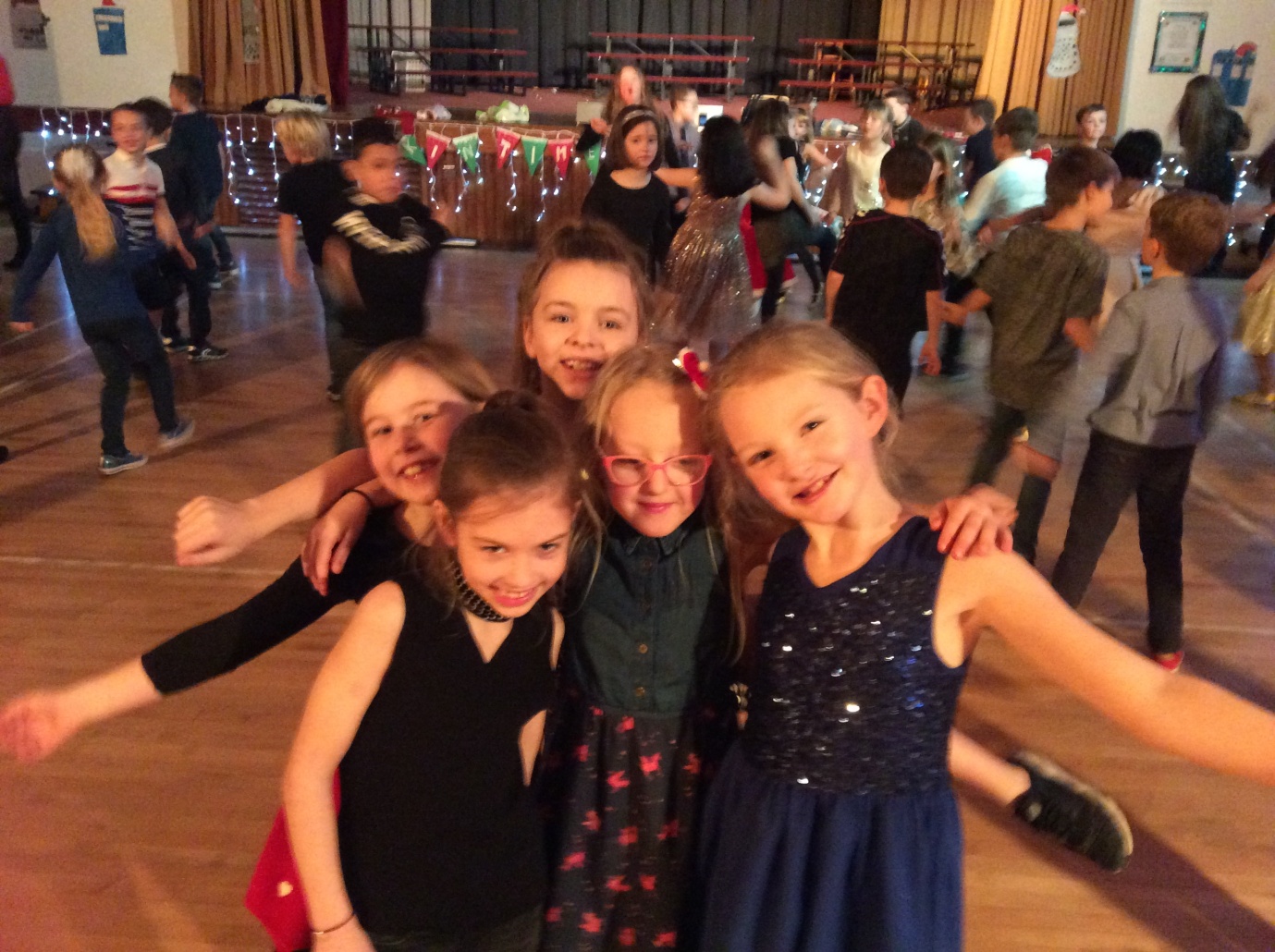 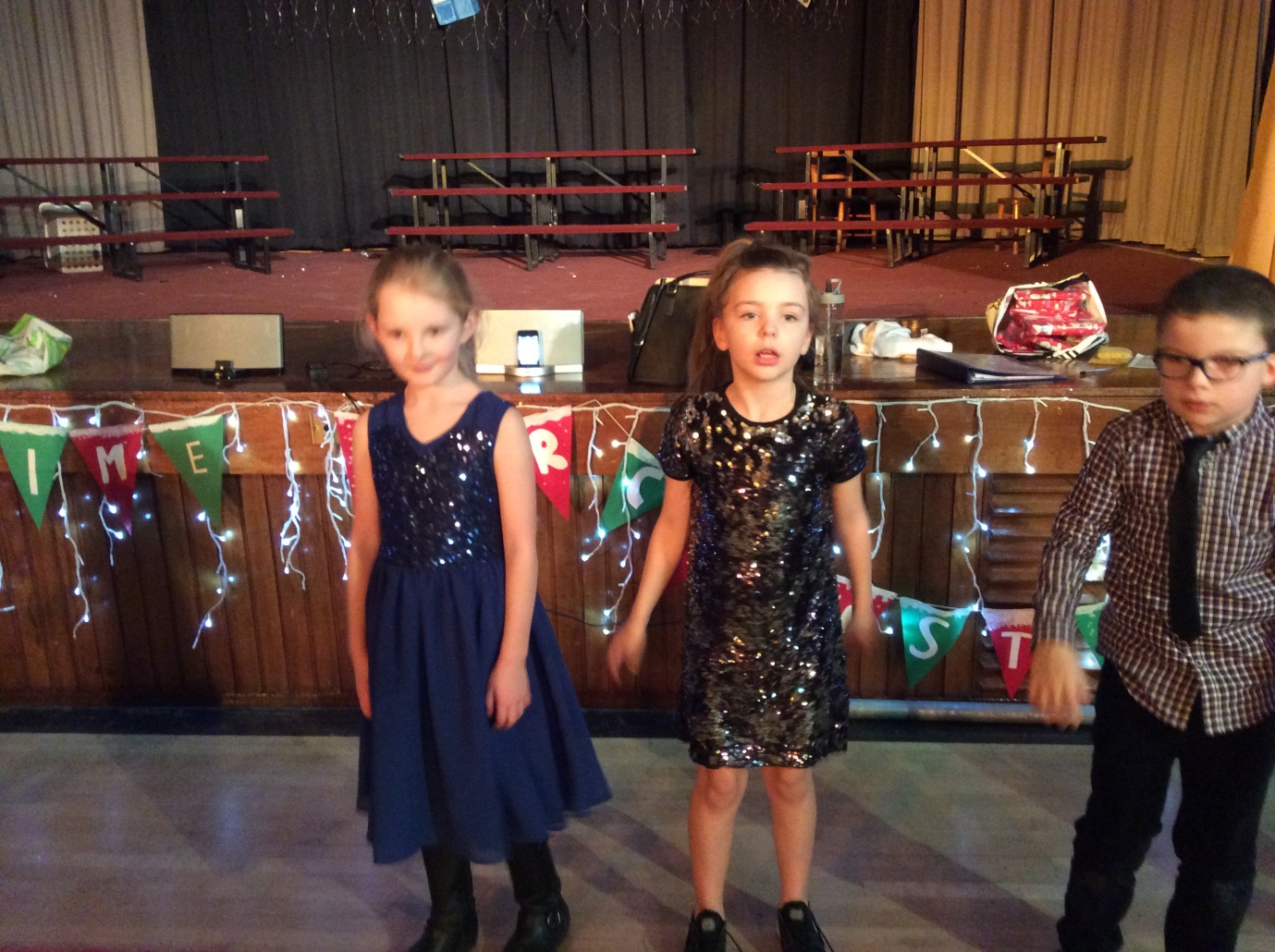 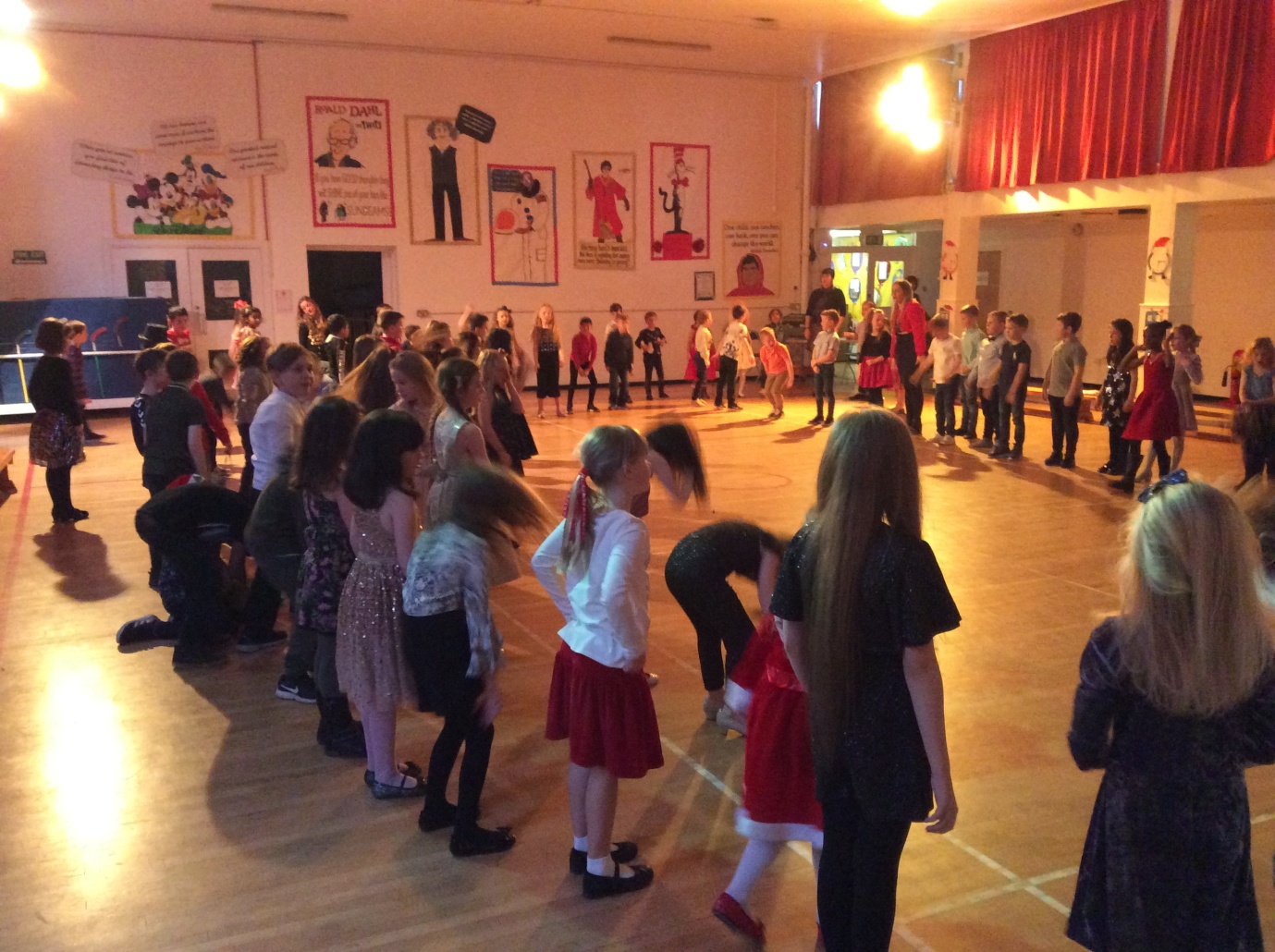 